Филиал Республиканского государственного предприятия на праве хозяйственного ведения «Казгидромет» Министерства экологии и природных ресурсов РК по г.Алматы и Алматинской области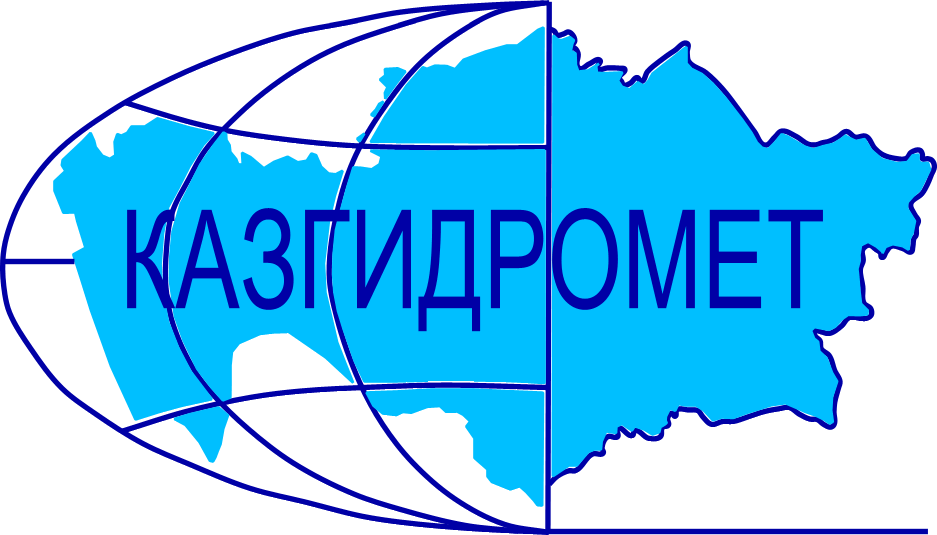 г.Алматы, проспект Абая, 32Ежедневный гидрологический бюллетень № 27Сведения о состоянии водных объектов г.Алматы и Алматинской области по данным гидрологического мониторинга на государственной сети наблюдений по состоянию на 8 час. 27 марта 2024 годаСведения о водохранилищах Примечание: * - данные отсутствуютДиректор филиала             		                                                                           Т. КасымбекСоставил (а)/Исп.: И. АнцифероваТел.: 2067Қазақстан Республикасы Экология және табиғи ресурстар министрлігінің «Қазгидромет» шаруашылық жүргізу құқығындағы республикалық кәсіпорнының Алматы қаласы және Алматы облысы бойынша филиалыАлматы қаласы, Абай, 32 даңғылы№ 27 Күнделікті гидрологиялық бюллетень Мемлекеттік бақылау желісіндегі гидрологиялық мониторинг деректері бойынша Алматы қаласы және Алматы  облысы су нысандарының 2024 жылғы 27 наурыздағы сағат 8-гі  жай-күйі туралы мәліметтер. Су қоймалары бойынша мәліметтер Ескерту: * - мәліметтер жоқФилиал директоры		                                                                               Т. ҚасымбекЖасады/Орын.: И. АнцифероваТел.: 2067Название гидрологического постаОпасный уровеньводы, смУровень воды, смИзменение уровня воды за сутки, ±смРасход воды, м³/секСостояние водного объектар.Иле-пристань Добын4903103435р.Иле-164 км выше Капшагайской ГЭС5003883399р.Иле-уроч.Капшагай5013080197р.Иле-с.Ушжарма37681-2р.Иле-1 км ниже ответвления рук.Жидели32887-1р.Иле-аул Жидели286106-7р.Иле-протока Суминка548286-1р.Иле-16 км ниже истока27751-7остаточные заберегир.Иле-протока Ир2561651р.Киши Алматы-МС Мынжылки300река пересохлар.Киши Алматы-альпбаза «Туюксу»62653900,29заберегир.Киши Алматы-ниже устья р.Сарысай29024700,24р.Киши Алматы-МП Медеу136920р.Киши Алматы–г.Алматы24818310,97р.Батарейка-д/о «Просвещенец»984520,049р.Бутак-с.Бутак28724710,18р.Улкен Алматы-1,1 км выше озера Улкен Алматы32929300,20р.Улкен Алматы-2 км выше устья р.Проходной40025000,54р.Кумбел-устье1198001,48заберегир.Проходная-устье31026700,50р.Терисбутак-устье23020500,48р.Каскелен-г.Каскелен33726802,53р.Каскелен-устье213141212,9р.Талгар-г.Талгар330158-1р.Есик-г.Есик294река пересохлар.Турген-с.Таутурген1808551,48р.Узын Каргалы-п.Фабричный1609312,86р.Курты-Ленинский мост461268-55,38р.Шилик-выше вдхр.Бартогай42430639,73р.Шилик-с.Малыбай1864001,29р.Темирлик-с.Темирлик27117411,09р.Шарын-уроч.Сарытогай25096223,2р.Текес-с.Текес200141-213,2р.Каркара-у выхода из гор2569005,97неполный ледоставр.Баянкол-с.Баянкол180681лёд тает на местер.Нарынкол-с.Нарынкол2501651неполный ледоставвдхр.Капшагай-г.Капшагай11501117-4вдхр.Капшагай-МС Карашокы115011191оз.Улкен Алматы-на северном берегу1062429-5ледоставНазваниеНПУНПУФактические данныеФактические данныеФактические данныеФактические данныеНазваниеУровеньводы, м БСОбъем, млн. м3Уровеньводы, м БСОбъем, млн. м3Приток, м3/сСброс,м3/сКапшагайское   вдхр.485,0028140478,5917890399197Гидрологиялық бекеттердің атауыСудың шектік деңгейі, смСу дең-гейі,смСу деңгейі-нің тәулік ішінде өзгеруі,± смСу шығыны,  м³/секМұз жағдайы және мұздың қалыңдығы, смІле өз.- Добын айлағы490 3103435Іле өз.- Қапшағай ГЭС 164 шқ  жоғары5003883399Іле өз.- Қапшағай шатқалы5013080197Іле өз.- Үшжарма ауылы37681-2Іле өз.- Жиделі тармағынан 1 шқ төмен32887-1Іле өз.- Жиделі ауылы286106-7Іле өз.- Суминка саласы548286-1Іле өз.- Жиделі тармағынан 16 шқ төмен27751-7қалдық жағалық мұздарІле өз.- Ир сағасының тармағы 2561651Кіші Алматы өз.- Мыңжылқы МС300өзеннің суы тартылып қалдыКіші Алматы өз.- «Тұйықсу» альпбазасы62653900,29жағалық мұздарКіші Алматы өз.- Сарысай өзенінің сағасынан төмен29024700,24Кіші Алматы өз.- Медеу МП136920Кіші Алматы өз.- Алматы қаласы24818310,97Батарейка өз.- «Просвещенец» демалыс үйі984520,049Бұтақ өз.- Бұтақ ауылы28724710,18Үлкен Алматы өз.-Үлкен Алматы көлінен 1,1 шқ жоғары32929300,20Үлкен Алматы өз.- Проходная өзені сағасынан 2 шқ жоғары40025000,54Күмбел өз.- сағасы1198001,48жағалық мұздарПроходная өз.- сағасы31026700,50Терісбұтақ өз.- сағасы23020500,48Қаскелен өз.- Қаскелен қаласы33726802,53Қаскелен өз.- сағасы213141212,9Талғар өз.- Талғар қаласы330158-1Есік өз.- Есік қаласы294өзеннің суы тартылып қалдыТүрген өз.- Таутүрген ауылы1808551,48Ұзын Қарғалы өз.- Фабричный ауылы1609312,86Күрті өз.- Ленин көпірі461268-55,38Шелек өз.- Бартоғай су қоймасынан жоғары42430639,73Шелек өз.- Малыбай ауылы1864001,29Темірлік өз.- Темірлік ауылы27117411,09Шарын өз.- Сарытоғай шатқалы25096223,2Текес өз.- Текес ауылы200141-213,2Қарқара өз.- таудан шығар жер2569005,97толық емес мұзқұрсауБаянкөл өз.- Баянкөл ауылы180681мұз орнында ерудеНарынкөл өз.- Нарынкөл ауылы2501651толық емес мұзқұрсауҚапшағай су қоймасы-Қапшағай қаласы11501117-4Қапшағай су қоймасы-Қарашоқы МС115011191Үлкен Алматы көлі-сол жағалауы1062429-5мұзқұрсауАтауы Қалыпты тірек деңгейіҚалыпты тірек деңгейіНақты деректерНақты деректерНақты деректерНақты деректерАтауы Су деңгейі,м  БЖКөлем,км3Су деңгейі,м  БЖКөлем,км3Нақты ағын,м3/сТөгім,м3/с Қапшағай су қоймасы485,0028140478,5917890399197